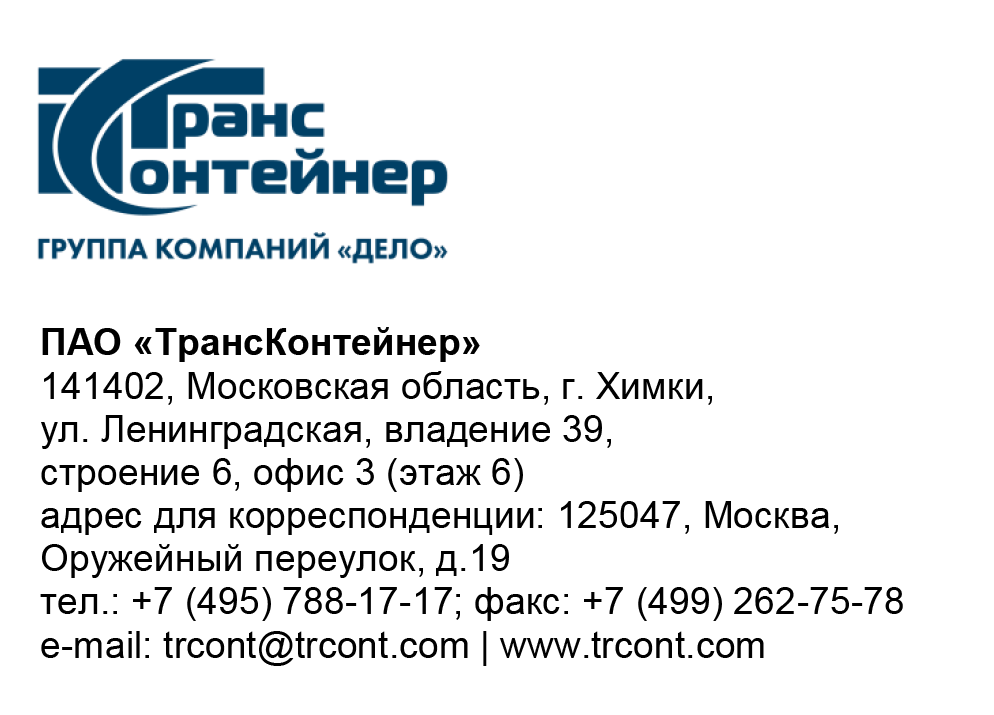 ВНИМАНИЕ!ПАО «ТрансКонтейнер» информирует о внесении изменений в документацию о закупке способом запроса предложений в электронной форме № ЗПэ-ЦКПКЗ-22-0027 по предмету закупки «Поставка персональных компьютеров и мониторов бренда Lenovo» (Запрос предложений)
В документации о закупке Запроса предложений:Пункт 5, 7, 8 раздела 5 «Информационная карта» документации о закупке изложить в следующей редакции:1.3. Для Лота № 1 в таблице № 1 раздела 4 «Техническое задание» документации о закупке указать 69 комплектов, для лота № 2 70 комплектов.Далее по тексту.Председатель Конкурсной комиссии аппарата управления			                 М.Г. Ким5.Начальная (максимальная) цена договора/ цена лотаЛот № 1– 8 536 059 (восемь миллионов пятьсот тридцать шесть тысяч пятьдесят девять) рублей 00 копеек с учетом всех налогов (кроме НДС).Лот № 2– 8 659 770 (восемь миллионов шестьсот пятьдесят девять тысяч семьсот семьдесят) рублей 00 копеек с учетом всех налогов (кроме НДС)В цену каждого лота входят транспортные расходы по доставке Товара получателю и его разгрузке, расходы на страхование, уплату таможенных пошлин, налогов и других обязательных платежей (кроме НДС), стоимость материалов, изделий входящих в АРМ, хранением, погрузочно-разгрузочными работами, по выполнению всех установленных таможенных процедур, а также все иные затраты, расходы, связанные с поставкой Товара. Сумма НДС и условия начисления определяются в соответствии с законодательством Российской Федерации7.Место, дата и время начала и окончания срока подачи Заявок, открытия доступа к ЗаявкамЗаявки принимаются через ЭТП, информация по которой указана в пункте 4 Информационной карты с даты опубликования Запроса предложений и до «20» июня 2022 г. 14 час. 00 мин. местного времени. Открытие доступа к Заявкам состоится автоматически в Программно-аппаратном средстве ЭТП в момент окончания срока для подачи Заявок.8.Рассмотрение, оценка и сопоставление ЗаявокРассмотрение, оценка и сопоставление Заявок состоится «22» июня 2022 г. 14 час. 00 мин. местного времени по адресу, указанному в пункте 2 Информационной карты.